АДМИНИСТРАЦИЯ ТУЖИНСКОГО МУНИЦИПАЛЬНОГО РАЙОНА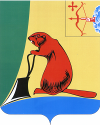 КИРОВСКОЙ ОБЛАСТИПОСТАНОВЛЕНИЕО внесении изменений в постановление администрации Тужинского муниципального района от 11.10.2013 № 541В соответствии с  решением Тужинской районной Думы от 27.02.2015 №53/345 «О внесении  изменений в решение Тужинской районной Думы от 12.12.2014 №49/333 «О бюджете Тужинского муниципального района на 2015 год и плановый период 2016 -2017 годов» и на основании постановления         администрации Тужинского муниципального района от 06.06.2013 №314 « О разработке, реализации и оценке эффективности реализации муниципальных программ Тужинского муниципального района», администрация Тужинского муниципального района  ПОСТАНОВЛЯЕТ:1. Внести изменения  в постановление администрации Тужинского муниципального района от 11.09.2013 №541 « Об утверждении  муниципальной программы Тужинского муниципального района «Развитие жилищного строительства» на 2014-2018 годы  (в редакции от 12.01.2015 №14), которым утверждена муниципальная программа Тужинского муниципального района              «Развитие жилищного строительства» на 2014-2018 годы согласно приложению .2. Настоящее постановление вступает в силу с момента опубликования в Бюллетене муниципальных нормативных правовых актов органов местного самоуправления Тужинского муниципального района Кировской области.          3. Контроль за исполнением постановления оставляю за собой.Глава администрации Тужинского муниципального района            Е.В. Видякина									ПриложениеУТВЕРЖДЕНЫпостановлениемадминистрацииТужинского районаКировской областиот  27.03.2015  № 135 ИЗМЕНЕНИЯв муниципальную программу«Развитие жилищного строительства» на 2014-2018 годы1.Строку паспорта «Объемы ассигнований муниципальной программы»             изложить в новой редакции следующего содержания:«                                                                                                                                  »  2.Раздел 5 «Ресурсное обеспечение муниципальной программы»  изложить в новой редакции: 5.Ресурсное обеспечение муниципальной программыФинансирование Программы за счет областного бюджета планируется в рамках областной ведомственной целевой  программы «Подготовка  документации  по  планировке  территории  для  размещения  объектов капитального  строительства  регионального  значения, создание  автоматизированной информационной  системы  обеспечения  градостроительной  деятельности  Кировской  области» на 2013-2015  годы,  утвержденной  приказом  департамента  строительства  и архитектуры  Кировской  области  от 23.07.2012 № 212.  Планируемый общий объем  финансирования муниципальной  программы составит 90990,18 тыс.рублейСредства Федерального бюджета-1485,67757тыс.рублей ( привлекаются по согласованию)Средства областного бюджета-. -4556,35494 тыс.рублей (привлекаются по согласованию)Средства местных бюджетов поселений-815,64749 тыс.рублей (привлекаются по согласованию)Средства местного бюджета района-12,5 тыс.рублейВнебюджетные источники финансирования-84120 тыс.рублей3.   Приложение форма №4 к Муниципальной программе «Расходы на реализацию муниципальной программы за счет средств  местного бюджета»  изложить в новой редакции согласно Приложению №14.  Приложение форма №5 к Муниципальной программе  «Прогнозная (справочная )оценку ресурсного обеспечения реализации муниципальной программы за счет всех источников финансирования»      изложить в новой редакции согласно Приложению №2.								Приложение №1                                                                                                                                  Приложение форма N 4Расходы на реализацию  муниципальной программыза счет средств  местного бюджетаПриложение №2                                                                                                         Приложение форма N 5Прогнозная (справочная) оценка ресурсного обеспеченияреализации муниципальной  программыза счет всех источников финансирования    <*> Нумерация  и  строки  макета приводятся в со    --------------------------------ответствии с составными частями муниципальной программы.27.03.2015№135пгт Тужапгт Тужапгт Тужапгт ТужаОбъемы ассигнований  муниципальной программыОбщий  объем  финансирования  Программы   составит 90990,18 тыс. рублей, в том числе:   Федеральный  бюджет-1485,67757    тыс.рублей   
областной   бюджет   - 4556, 35494     тыс.рублей
(привлекаются по согласованию);                   
бюджеты поселений –815,64749тыс. рублей (привлекаются
по согласованию)  Местный бюджет-  12,5тыс.руб.Внебюджетные источники финансирования- 84120тыс.рубN  
п/п 
<*>    Статус      Наименование  
муниципальной
  программы,   
 подпрограммы, 
 муниципальной 
    целевой    
  программы,   
 ведомственной 
    целевой    
  программы,   
  отдельного   
  мероприятия      Главный     
 распорядитель  
   бюджетных    
    средств            Расходы (тыс. рублей)              Расходы (тыс. рублей)              Расходы (тыс. рублей)              Расходы (тыс. рублей)              Расходы (тыс. рублей)       N  
п/п 
<*>    Статус      Наименование  
муниципальной
  программы,   
 подпрограммы, 
 муниципальной 
    целевой    
  программы,   
 ведомственной 
    целевой    
  программы,   
  отдельного   
  мероприятия      Главный     
 распорядитель  
   бюджетных    
    средств     N  
п/п 
<*>    Статус      Наименование  
муниципальной
  программы,   
 подпрограммы, 
 муниципальной 
    целевой    
  программы,   
 ведомственной 
    целевой    
  программы,   
  отдельного   
  мероприятия      Главный     
 распорядитель  
   бюджетных    
    средств     первый
год   
плано-
вого  
пери- 
ода   2014второй
год   
плано-
вого  
пери- 
ода   2015последу-  
ющие  годы
реализации
программы 
(для      
каждого   
года      
предусмат-
ривается  
отдельная 
графа)    201620172018ИтогоМуниципальная программа      «Развитие жилищного строительства в Тужинском районе « на 2014-2015 годывсего           012,512,5Муниципальная программа      «Развитие жилищного строительства в Тужинском районе « на 2014-2015 годыответственный   
исполнитель     
муниципальной
программы   Администрация Тужинского района     12,512,5Муниципальная программа      «Развитие жилищного строительства в Тужинском районе « на 2014-2015 годыСоисполнитель-поселения Тужинского района   Муниципальная программа      «Развитие жилищного строительства в Тужинском районе « на 2014-2015 годы N  
п/п 
<*>    Статус      Наименование  
муниципальной
  программы,   
 подпрограммы, 
муниципальной
    целевой    
  программы,   
 ведомственной 
    целевой    
  программы,   
  отдельного   
  мероприятия     Источники   
финансирования   Оценка расходов (тыс. рублей)    Оценка расходов (тыс. рублей)    Оценка расходов (тыс. рублей)    Оценка расходов (тыс. рублей)    Оценка расходов (тыс. рублей)    Оценка расходов (тыс. рублей)   N  
п/п 
<*>    Статус      Наименование  
муниципальной
  программы,   
 подпрограммы, 
муниципальной
    целевой    
  программы,   
 ведомственной 
    целевой    
  программы,   
  отдельного   
  мероприятия     Источники   
финансирования пер- 
вый  
год  
пла- 
ново-
го   
пери-
ода  2014вто- 
рой  
год  
пла- 
ново-
го   
пери-
ода  2015последу-  
ющие  годы
реализации
программы 
(для      
каждого   
года      
предусмат-
ривается  
отдельная 
графа)    201620172018ИТОГО1муниципальная
программа      «Развитие  жилищного строительства в Тужинском районе» на 2014-2018 годывсего          17224,881669520107,519512,81745090990,181муниципальная
программа      «Развитие  жилищного строительства в Тужинском районе» на 2014-2018 годыфедеральный    
бюджет     (Средства Фонда  содействия реформированию жилищно-коммунального хозяйства)    1485,677571485,677571муниципальная
программа      «Развитие  жилищного строительства в Тужинском районе» на 2014-2018 годыобластной      
бюджет         389,01494237,52279,61650,244556,354941муниципальная
программа      «Развитие  жилищного строительства в Тужинском районе» на 2014-2018 годыместный бюджет 012,512,5  Бюджет поселения         0,1874925377,9412,56815,64749Иные внебюджетные   
источники      153501642017450174501745084120Мероприятие 1  Разработка проекта генерального плана Пачинского сельского поселениявсего          350350Мероприятие 1  Разработка проекта генерального плана Пачинского сельского поселенияобластной      
бюджет         332,5332,5Мероприятие 1  Разработка проекта генерального плана Пачинского сельского поселенияБюджет поселения      17,517,5местный бюджет  1.2Мероприятие 2Разработка проекта генерального плана Ныровского сельского поселениявсего          3343341.2Мероприятие 2Разработка проекта генерального плана Ныровского сельского поселенияобластной      
бюджет         317,3317,31.2Мероприятие 2Разработка проекта генерального плана Ныровского сельского поселенияместный бюджет  001.2Мероприятие 2Разработка проекта генерального плана Ныровского сельского поселениябюджет поселения16,716,71.3Мероприятие 3Разработка проекта генерального плана Грековского сельского поселениявсего          25251.3Мероприятие 3Разработка проекта генерального плана Грековского сельского поселенияобластной      
бюджет         1.3Мероприятие 3Разработка проекта генерального плана Грековского сельского поселенияместный бюджет  1.3Мероприятие 3Разработка проекта генерального плана Грековского сельского поселениябюджет поселения25251.4Мероприятие4Разработка проекта планировки с проектом межевания микрорайона улицы Весенняя в пгт Тужавсего          3403401.4Мероприятие4Разработка проекта планировки с проектом межевания микрорайона улицы Весенняя в пгт Тужаобластной      
бюджет         3233231.4Мероприятие4Разработка проекта планировки с проектом межевания микрорайона улицы Весенняя в пгт Тужаместный бюджет  1.4Мероприятие4Разработка проекта планировки с проектом межевания микрорайона улицы Весенняя в пгт Тужабюджет поселения17171.5Мероприятие 5Обеспечение земельных участков инженерной инфраструктурой микрорайона улицы Энтузиастов в пгт Тужавсего          1633,52062,83696,31.5Мероприятие 5Обеспечение земельных участков инженерной инфраструктурой микрорайона улицы Энтузиастов в пгт Тужаобластной      
бюджет         1306,81650,242957,041.5Мероприятие 5Обеспечение земельных участков инженерной инфраструктурой микрорайона улицы Энтузиастов в пгт Тужаместный бюджет  1.5Мероприятие 5Обеспечение земельных участков инженерной инфраструктурой микрорайона улицы Энтузиастов в пгт ТужаБюджет поселения326,7412,56739,261.5Мероприятие 5Обеспечение земельных участков инженерной инфраструктурой микрорайона улицы Энтузиастов в пгт Тужа1.5.1улично-дорожная сетьвсего          1417,51801,83219,31.5.1улично-дорожная сетьобластной      
бюджет         11341441,442575,441.5.1улично-дорожная сетьместный бюджет  1.5.1улично-дорожная сетьбюджет поселения283,5360,36643,861.5.2водопроводвсего          2162614771.5.2водопроводобластной      
бюджет         172,8208,8381,61.5.2водопроводместный бюджет  0001.5.2водопроводбюджет поселения43,252,295,41.6Мероприятие 6Обеспечение ИСОГДвсего          2502501.6Мероприятие 6Обеспечение ИСОГДобластной      
бюджет         237,5237,51.6Мероприятие 6Обеспечение ИСОГДместный бюджет  12,512,51.6Мероприятие 6Обеспечение ИСОГДБюджет поселения1.7Мероприятие 7Строительство жилья индивидуальными  застройщикамивнебюджетные  источники   финансирования1535016420174501745017450841201.8Мероприятие 8Обеспечение мероприятий  по переселению граждан из аварийного жилищного фондавсего1874,881874,881.8Мероприятие 8Обеспечение мероприятий  по переселению граждан из аварийного жилищного фонда Федеральный бюджет (Средства а Фонда  содействия реформированию жилищно-коммунального хозяйства)1485,677571485,677571.8Мероприятие 8Обеспечение мероприятий  по переселению граждан из аварийного жилищного фондаобластной  бюджет389,01494389,014941.8Мероприятие 8Обеспечение мероприятий  по переселению граждан из аварийного жилищного фондаместный бюджет1.8Мероприятие 8Обеспечение мероприятий  по переселению граждан из аварийного жилищного фондабюджет  Тужинского    городского поселения0,187490,18749